                                                                                    Приложение 1УТВЕРЖДЕНОприказом  Росстата                                                                                       от 16.10.2020 № 639ГРАФИЧЕСКОЕ ИЗОБРАЖЕНИЕ (рисунок) эмблемы сельскохозяйственной микропереписи 2021 годаЦветное изображение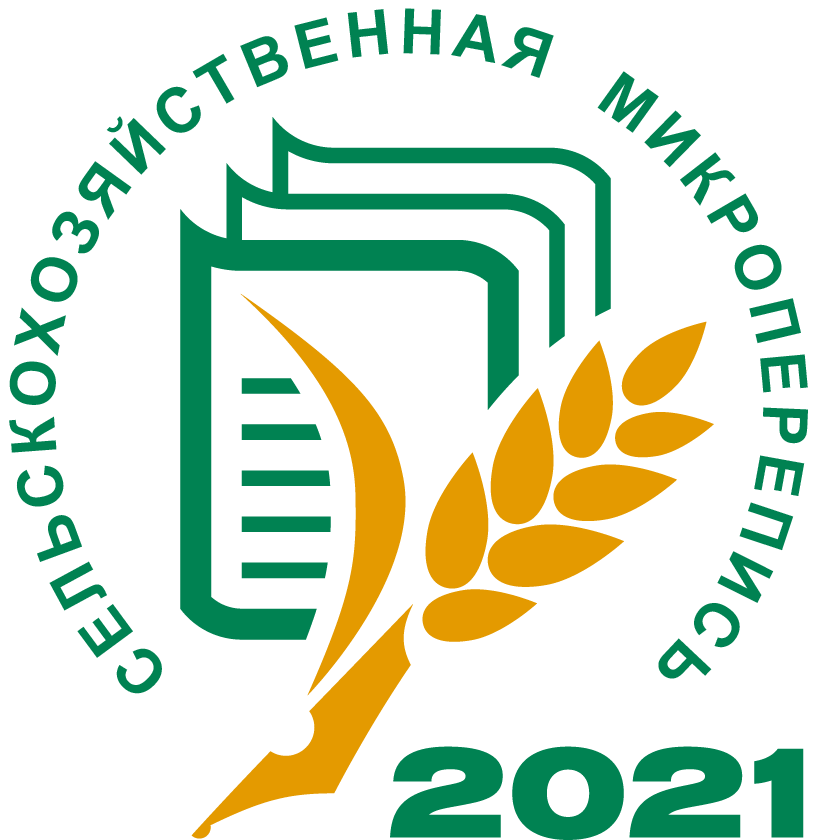 ГРАФИЧЕСКОЕ ИЗОБРАЖЕНИЕ (рисунок) эмблемы сельскохозяйственной микропереписи 2021 года                                                                                   Черно-белое изображение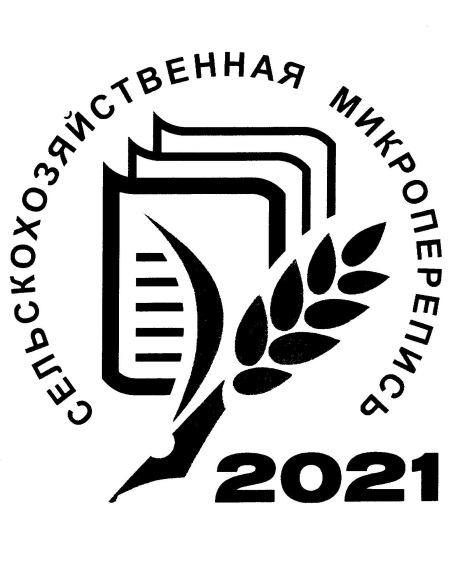 ___________